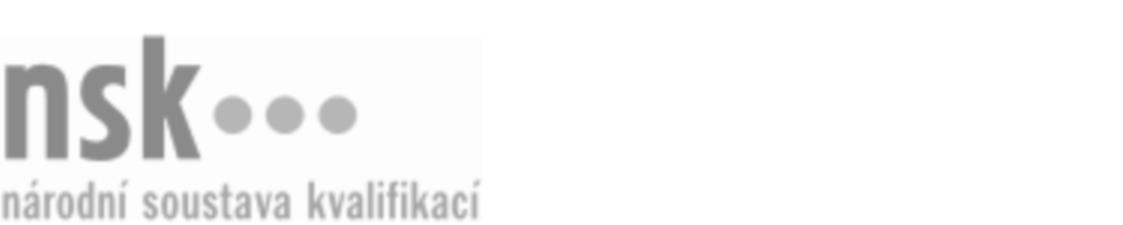 Kvalifikační standardKvalifikační standardKvalifikační standardKvalifikační standardKvalifikační standardKvalifikační standardKvalifikační standardKvalifikační standardFotograf/fotografka architektury a krajiny (kód: 34-039-M) Fotograf/fotografka architektury a krajiny (kód: 34-039-M) Fotograf/fotografka architektury a krajiny (kód: 34-039-M) Fotograf/fotografka architektury a krajiny (kód: 34-039-M) Fotograf/fotografka architektury a krajiny (kód: 34-039-M) Fotograf/fotografka architektury a krajiny (kód: 34-039-M) Fotograf/fotografka architektury a krajiny (kód: 34-039-M) Autorizující orgán:Ministerstvo školství, mládeže a tělovýchovyMinisterstvo školství, mládeže a tělovýchovyMinisterstvo školství, mládeže a tělovýchovyMinisterstvo školství, mládeže a tělovýchovyMinisterstvo školství, mládeže a tělovýchovyMinisterstvo školství, mládeže a tělovýchovyMinisterstvo školství, mládeže a tělovýchovyMinisterstvo školství, mládeže a tělovýchovyMinisterstvo školství, mládeže a tělovýchovyMinisterstvo školství, mládeže a tělovýchovyMinisterstvo školství, mládeže a tělovýchovyMinisterstvo školství, mládeže a tělovýchovySkupina oborů:Polygrafie, zpracování papíru, filmu a fotografie (kód: 34)Polygrafie, zpracování papíru, filmu a fotografie (kód: 34)Polygrafie, zpracování papíru, filmu a fotografie (kód: 34)Polygrafie, zpracování papíru, filmu a fotografie (kód: 34)Polygrafie, zpracování papíru, filmu a fotografie (kód: 34)Polygrafie, zpracování papíru, filmu a fotografie (kód: 34)Týká se povolání:FotografFotografFotografFotografFotografFotografFotografFotografFotografFotografFotografFotografKvalifikační úroveň NSK - EQF:444444Odborná způsobilostOdborná způsobilostOdborná způsobilostOdborná způsobilostOdborná způsobilostOdborná způsobilostOdborná způsobilostNázevNázevNázevNázevNázevÚroveňÚroveňOrientace ve fotografických přístrojích, fotografickém příslušenství a záznamových médiíchOrientace ve fotografických přístrojích, fotografickém příslušenství a záznamových médiíchOrientace ve fotografických přístrojích, fotografickém příslušenství a záznamových médiíchOrientace ve fotografických přístrojích, fotografickém příslušenství a záznamových médiíchOrientace ve fotografických přístrojích, fotografickém příslušenství a záznamových médiích44Volba vhodného druhu fotografické techniky pro fotografii architektury a krajinyVolba vhodného druhu fotografické techniky pro fotografii architektury a krajinyVolba vhodného druhu fotografické techniky pro fotografii architektury a krajinyVolba vhodného druhu fotografické techniky pro fotografii architektury a krajinyVolba vhodného druhu fotografické techniky pro fotografii architektury a krajiny44Volba vhodného osvětlení a práce se světlem při fotografování architektury a krajinyVolba vhodného osvětlení a práce se světlem při fotografování architektury a krajinyVolba vhodného osvětlení a práce se světlem při fotografování architektury a krajinyVolba vhodného osvětlení a práce se světlem při fotografování architektury a krajinyVolba vhodného osvětlení a práce se světlem při fotografování architektury a krajiny44Tvorba kompozice snímku a volba stanoviště záběru architektury a krajinyTvorba kompozice snímku a volba stanoviště záběru architektury a krajinyTvorba kompozice snímku a volba stanoviště záběru architektury a krajinyTvorba kompozice snímku a volba stanoviště záběru architektury a krajinyTvorba kompozice snímku a volba stanoviště záběru architektury a krajiny44Zhotovování snímků architekturyZhotovování snímků architekturyZhotovování snímků architekturyZhotovování snímků architekturyZhotovování snímků architektury44Zhotovování snímků krajinyZhotovování snímků krajinyZhotovování snímků krajinyZhotovování snímků krajinyZhotovování snímků krajiny44Úprava snímků architektury a krajiny s využitím grafických programůÚprava snímků architektury a krajiny s využitím grafických programůÚprava snímků architektury a krajiny s využitím grafických programůÚprava snímků architektury a krajiny s využitím grafických programůÚprava snímků architektury a krajiny s využitím grafických programů55Příprava fotografického snímku pro další zpracováníPříprava fotografického snímku pro další zpracováníPříprava fotografického snímku pro další zpracováníPříprava fotografického snímku pro další zpracováníPříprava fotografického snímku pro další zpracování44Zhotovování kontrolního fotografického snímku na náhledové tiskárněZhotovování kontrolního fotografického snímku na náhledové tiskárněZhotovování kontrolního fotografického snímku na náhledové tiskárněZhotovování kontrolního fotografického snímku na náhledové tiskárněZhotovování kontrolního fotografického snímku na náhledové tiskárně44Archivování obrazových materiálů a digitálních datArchivování obrazových materiálů a digitálních datArchivování obrazových materiálů a digitálních datArchivování obrazových materiálů a digitálních datArchivování obrazových materiálů a digitálních dat33Příprava digitálního obrazu pro export na web, pro tisk a další použitíPříprava digitálního obrazu pro export na web, pro tisk a další použitíPříprava digitálního obrazu pro export na web, pro tisk a další použitíPříprava digitálního obrazu pro export na web, pro tisk a další použitíPříprava digitálního obrazu pro export na web, pro tisk a další použití44Vedení povinné dokumentace k fotografické zakázceVedení povinné dokumentace k fotografické zakázceVedení povinné dokumentace k fotografické zakázceVedení povinné dokumentace k fotografické zakázceVedení povinné dokumentace k fotografické zakázce44Prezentace fotografických prací v závislosti na konkrétní situaci při jednání se zákazníkemPrezentace fotografických prací v závislosti na konkrétní situaci při jednání se zákazníkemPrezentace fotografických prací v závislosti na konkrétní situaci při jednání se zákazníkemPrezentace fotografických prací v závislosti na konkrétní situaci při jednání se zákazníkemPrezentace fotografických prací v závislosti na konkrétní situaci při jednání se zákazníkem44Fotograf/fotografka architektury a krajiny,  29.03.2024 3:25:15Fotograf/fotografka architektury a krajiny,  29.03.2024 3:25:15Fotograf/fotografka architektury a krajiny,  29.03.2024 3:25:15Fotograf/fotografka architektury a krajiny,  29.03.2024 3:25:15Strana 1 z 2Strana 1 z 2Kvalifikační standardKvalifikační standardKvalifikační standardKvalifikační standardKvalifikační standardKvalifikační standardKvalifikační standardKvalifikační standardPlatnost standarduPlatnost standarduPlatnost standarduPlatnost standarduPlatnost standarduPlatnost standarduPlatnost standarduStandard je platný od: 22.08.2023Standard je platný od: 22.08.2023Standard je platný od: 22.08.2023Standard je platný od: 22.08.2023Standard je platný od: 22.08.2023Standard je platný od: 22.08.2023Standard je platný od: 22.08.2023Fotograf/fotografka architektury a krajiny,  29.03.2024 3:25:15Fotograf/fotografka architektury a krajiny,  29.03.2024 3:25:15Fotograf/fotografka architektury a krajiny,  29.03.2024 3:25:15Fotograf/fotografka architektury a krajiny,  29.03.2024 3:25:15Strana 2 z 2Strana 2 z 2